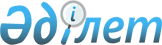 О внесении изменений в постановление Правления Агентства Республики Казахстан по регулированию и надзору финансового рынка и финансовых организаций от 15 марта 2004 года № 77 "Об утверждении Правил представления отчетов организаторами торгов и внесении изменений в постановление Национальной комиссии Республики Казахстан по ценным бумагам от 22 октября 1996 года № 118 "Об утверждении Инструкции "О порядке предоставления отчетности профессиональными участниками рынка ценных бумаг", зарегистрированное в Министерстве юстиции Республики Казахстан под № 238, в постановление Правления Национального Банка Республики Казахстан от 13 апреля 2002 года № 130 "О порядке представления еженедельной и ежемесячной отчетности профессиональными участниками рынка ценных бумаг и организаторами торгов с ценными бумагами", зарегистрированное в Министерстве юстиции Республики Казахстан под № 1865
					
			Утративший силу
			
			
		
					Постановление Правления Агентства Республики Казахстан по регулированию и надзору финансового рынка и финансовых организаций от 22 августа 2008 года N 128. Зарегистрировано в Министерстве юстиции Республики Казахстан 29 сентября 2008 года N 5318. Утратило силу постановлением Правления Национального Банка Республики Казахстан от 29 февраля 2016 года № 59

      Сноска. Утратило силу постановлением Правления Национального Банка РК от 29.02.2016 № 59 (вводится в действие с 01.01.2017).      В целях совершенствования нормативных правовых актов, Правление Агентства Республики Казахстан по регулированию и надзору финансового рынка и финансовых организаций (далее - Агентство) ПОСТАНОВЛЯЕТ: 



      1. Внести в постановление Правления Агентства Республики Казахстан по регулированию и надзору финансового рынка и финансовых организаций от 15 марта 2004 года № 77 "Об утверждении Правил представления отчетов организаторами торгов и внесении изменений в постановление Национальной комиссии Республики Казахстан по ценным бумагам от 22 октября 1996 года № 118 "Об утверждении Инструкции "О порядке предоставления отчетности профессиональными участниками рынка ценных бумаг", зарегистрированное в Министерстве юстиции Республики Казахстан под № 238, в постановление Правления Национального Банка Республики Казахстан от 13 апреля 2002 года № 130 "О порядке представления еженедельной и ежемесячной отчетности профессиональными участниками рынка ценных бумаг и организаторами торгов с ценными бумагами", зарегистрированное в Министерстве юстиции Республики Казахстан под № 1865" (зарегистрированное в Реестре государственной регистрации нормативных правовых актов под № 2817), с изменениями и дополнениями, внесенными постановлением Правления Агентства от 21 августа 2004 года № 252 "Об утверждении Правил представления отчетов центральным депозитарием" (зарегистрированным в Реестре государственной регистрации нормативных правовых актов под № 3072, опубликованным в газете "Юридическая газета" от 11 ноября 2005 года № 209-210 (943-944), от 28 мая 2005 года № 164 "О внесении изменений и дополнений в некоторые нормативные правовые акты, регламентирующие предоставление отчетности профессиональными участниками рынка ценных бумаг" (зарегистрированным в Реестре государственной регистрации нормативных правовых актов под № 3706), от 25 июня 2007 года № 173 "О внесении изменений и дополнений в некоторые нормативные правовые акты Республики Казахстан по вопросам регулирования и надзора финансового рынка и финансовых организаций" (зарегистрированным в Реестре государственной регистрации нормативных правовых актов под № 4848, опубликованным в газете "Юридическая газета" от 5 сентября 2007 года № 135 (1338)) следующие изменения: 



      в постановлении : 

      в заголовке слова "и внесении изменений в постановление Национальной комиссии Республики Казахстан по ценным бумагам от 22 октября 1996 года № 118 "Об утверждении Инструкции "О порядке предоставления отчетности профессиональными участниками рынка ценных бумаг", зарегистрированное в Министерстве юстиции Республики Казахстан под № 238, в постановление Правления Национального Банка Республики Казахстан от 13 апреля 2002 года № 130 "О порядке представления еженедельной и ежемесячной отчетности профессиональными участниками рынка ценных бумаг и организаторами торгов с ценными бумагами", зарегистрированное в Министерстве юстиции Республики Казахстан под № 1865" исключить; 



      в Правилах представления отчетов организаторами торгов, утвержденных указанным постановлением: 



      приложения 10 , 11 и 12 изложить в редакции, согласно приложениям 1, 2 и 3 к настоящему постановлению. 



      2. Настоящее постановление вводится в действие с 1 октября 2008 года. 



      3. Департаменту стратегии и анализа (Абдрахманов Н.А.): 



      1) совместно с Юридическим департаментом (Сарсенова Н.В.) принять меры к государственной регистрации настоящего постановления в Министерстве юстиции Республики Казахстан; 



      2) в десятидневный срок со дня государственной регистрации настоящего постановления в Министерстве юстиции Республики Казахстан довести его до сведения заинтересованных подразделений Агентства, Объединения юридических лиц "Ассоциация финансистов Казахстана". 



      4. Департаменту информационных технологий (Тусупов К.А.) в срок до 30 ноября 2008 года обеспечить доработку Автоматизированной информационной подсистемы "Автоматизация формирования отчетности накопительных пенсионных фондов и профессиональных участников рынка ценных бумаг". 



      5. Службе Председателя Агентства (Кенже А.А.) принять меры по опубликованию настоящего постановления в средствах массовой информации Республики Казахстан. 



      6. Контроль за исполнением настоящего постановления возложить на заместителя Председателя Агентства Алдамберген А.У.        Председатель                                 Е. Бахмутова Приложение 1               

к постановлению Правления  

Агентства Республики       

Казахстан по регулированию 

и надзору финансового      

рынка и финансовых         

организаций от 22 августа  

2008 года № 128            "Приложение 10 к Правилам 

представления отчетов    

организаторами торгов     

Отчет фондовой биржи [наименование организации] 

о количестве ценных бумаг и количестве эмитентов, 

чьи ценные бумаги включены в официальный список фондовой биржи 

за период с _____________ по ________________                                                   ". Приложение 2               

к постановлению Правления  

Агентства Республики       

Казахстан по регулированию 

и надзору финансового      

рынка и финансовых         

организаций от 22 августа  

2008 года № 128                  "Приложение 11 к Правилам  

представления отчетов      

организаторами торгов        

Отчет фондовой биржи [наименование организации] об объемах 

сделок за период с ____________ по ____________                                                   ".  Приложение 3               

к постановлению Правления  

Агентства Республики       

Казахстан по регулированию 

и надзору финансового      

рынка и финансовых         

организаций от 22 августа  

2008 года № 128            "Приложение 12          

к Правилам представления 

отчетов организаторами  

торгов                   

Отчет фондовой биржи [наименование организации] 

о капитализации эмитентов, чьи ценные бумаги 

включены в официальный список фондовой биржи 

по состоянию на _________________                                                             ". 
					© 2012. РГП на ПХВ «Институт законодательства и правовой информации Республики Казахстан» Министерства юстиции Республики Казахстан
				Секторы официального 

списка Количество 

выпусков ценных 

бумаг Количество 

эмитентов 1 2 3 сектор "Акции", в том 

числе: первая категория вторая категория третья категория; сектор "Долговые 

ценные бумаги", в том 

числе: долговые ценные бумаги 

с рейтинговой оценкой долговые ценные бумаги 

без рейтинговой 

оценки, в том числе: долговые ценные бумаги 

без рейтинговой оценки 

первой подкатегории долговые ценные бумаги 

без рейтинговой оценки 

второй подкатегории инфраструктурные 

облигации; сектор "Ценные бумаги 

инвестиционных 

фондов"; сектор "Депозитарные 

расписки"; сектор "Ценные бумаги 

международных 

финансовых 

организаций"; сектор 

"Государственные 

ценные бумаги", в том 

числе: государственные ценные 

бумаги, выпущенные в 

соответствии с 

законодательством 

Республики Казахстан и 

других государств облигации местных 

исполнительных 

органов; сектор "Производные 

ценные бумаги" итого по секторам: дополнительные 

секторы: ВСЕГО: Секторы официального 

списка Количество 

сделок Объем сделок, в 

тенге В том числе: 1) размещение сектор "Акции", в том 

числе: первая категория вторая категория третья категория; сектор "Долговые 

ценные бумаги", в том 

числе: долговые ценные бумаги 

с рейтинговой оценкой долговые ценные бумаги 

без рейтинговой 

оценки, в том числе: долговые ценные бумаги 

без рейтинговой оценки 

первой подкатегории долговые ценные бумаги 

без рейтинговой оценки 

второй подкатегории инфраструктурные 

облигации; сектор "Ценные бумаги 

инвестиционных 

фондов"; сектор "Депозитарные 

расписки"; сектор "Ценные бумаги 

международных 

финансовых 

организаций"; сектор 

"Государственные 

ценные бумаги", в том 

числе: государственные ценные 

бумаги, выпущенные в 

соответствии с 

законодательством 

Республики Казахстан и 

других государств облигации местных 

исполнительных 

органов; сектор "Производные 

ценные бумаги" 2) обращение сектор "Акции", в том 

числе: первая категория вторая категория третья категория; сектор "Долговые 

ценные бумаги", в том 

числе: долговые ценные бумаги 

с рейтинговой оценкой долговые ценные бумаги 

без рейтинговой 

оценки, в том числе: долговые ценные бумаги 

без рейтинговой оценки 

первой подкатегории долговые ценные бумаги 

без рейтинговой оценки 

второй подкатегории инфраструктурные 

облигации; сектор "Ценные бумаги 

инвестиционных 

фондов"; сектор "Депозитарные 

расписки"; сектор "Ценные бумаги 

международных 

финансовых 

организаций"; сектор 

"Государственные 

ценные бумаги", в том 

числе: государственные ценные 

бумаги, выпущенные в 

соответствии с 

законодательством 

Республики Казахстан и 

других государств облигации местных 

исполнительных 

органов; сектор "Производные 

ценные бумаги" 3) сделки репо из них: по сектору "Акции", в 

том числе: первая категория вторая категория третья категория; по сектору "Долговые 

ценные бумаги", в том 

числе: долговые ценные бумаги 

с рейтинговой оценкой долговые ценные бумаги 

без рейтинговой 

оценки, в том числе: долговые ценные бумаги 

без рейтинговой оценки 

первой подкатегории долговые ценные бумаги 

без рейтинговой оценки 

второй подкатегории инфраструктурные 

облигации; по сектору "Ценные 

бумаги инвестиционных 

фондов"; по сектору 

"Депозитарные 

расписки"; по сектору "Ценные 

бумаги международных 

финансовых 

организаций"; по сектору 

"Государственные 

ценные бумаги", в том 

числе: государственные ценные 

бумаги, выпущенные в 

соответствии с 

законодательством 

Республики Казахстан и 

других государств, облигации местных 

исполнительных 

органов; по сектору 

"Производные ценные 

бумаги" дополнительные 

секторы: в том числе: сделки репо Секторы официального 

списка I 

Квартал II 

Квартал III 

Квартал IV 

Квартал ВСЕГО: сектор "Акции", в том 

числе: первая категория вторая категория третья категория; сектор "Долговые 

ценные бумаги" (тенге 

/валюта), в том 

числе: долговые ценные 

бумаги с рейтинговой 

оценкой долговые ценные 

бумаги без 

рейтинговой оценки, в 

том числе: долговые ценные 

бумаги без 

рейтинговой оценки 

первой подкатегории; долговые ценные 

бумаги без 

рейтинговой оценки 

второй подкатегории инфраструктурные 

облигации; сектор "Ценные бумаги 

инвестиционных 

фондов"; сектор "Депозитарные 

расписки"; сектор "Ценные бумаги 

международных 

финансовых 

организаций"; сектор 

"Государственные 

ценные бумаги", в том 

числе: государственные 

ценные бумаги, 

выпущенные в 

соответствии с 

законодательством 

Республики Казахстан 

и других государств облигации местных 

исполнительных 

органов; сектор "Производные 

ценные бумаги" дополнительные 

секторы: 